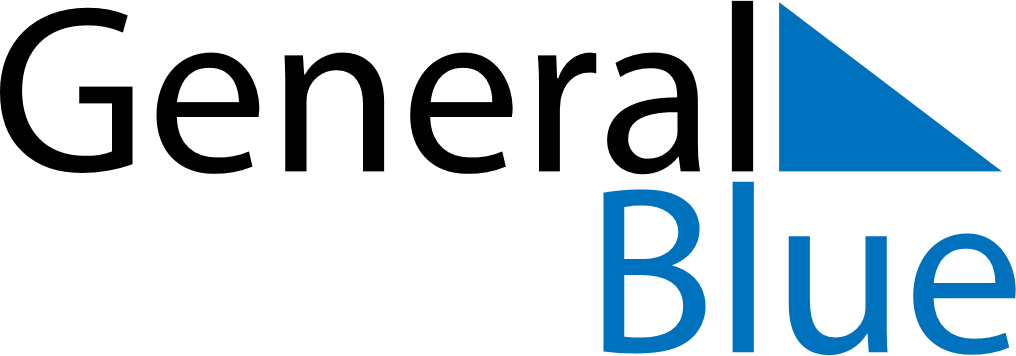 April 2022April 2022April 2022AlbaniaAlbaniaMondayTuesdayWednesdayThursdayFridaySaturdaySunday123April Fools’ Day4567891011121314151617Catholic Easter18192021222324Catholic EasterOrthodox Easter252627282930Orthodox Easter